ЧТО ТАКОЕ МЕДИАЦИЯ?        ЗАЧЕМ ТЕБЕ МЕДИАЦИЯ?         ПРИНЦИПЫ МЕДИАЦИИ   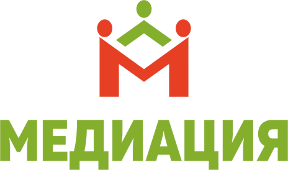 ЗАЧЕМ НУЖНА ШКОЛЬНАЯМЕДИАЦИЯ? Мирное решение проблемСнижение уровня конфликтностиСохранение добрых отношений 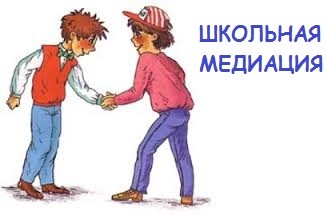           НАШИ КУРАТОРЫ:          Регина Евгеньевна  Ольга Александровна            НАШИ МЕДИАТОРЫ:  Катя Валентович  Валерия Чувасова  Ангелина ЖавкинаЕсли: вы поругались, или подрались,у вас что-то украли,вас побили, и вы знаете обидчика,вас обижают в классе, то вы можете обратиться в школьную службу медиации.Тел. 74-59-84Или позвонить на горячую линию «Телефона доверия»                   8-800-2000-122Медиация – служба для помощи в разрешении различных конфликтов.Медиация – служба для помощи в разрешении различных конфликтов. В процессе медиации ты сможешь рассчитывать на то, что тебя выслушают, постараются понять, ты сможешь высказать свою позицию и видение произошедшего, а также сможешь предложить альтернативный ход разрешения конфликта.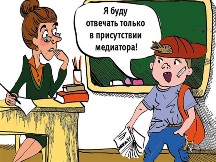 -КОНФИДЕЦИАЛЬНОСТЬ-ДОБРОВОЛЬНОСТЬ -НЕЙТРАЛЬНОСТЬ -ЗАКОННОСТЬ -РАВЕНСТВО СТОРОН 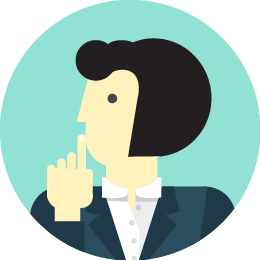 